Draft Work Plan for Phase One of the PDP on Review of all RPMs in all gTLDs – 11 May 2016The Working Group Charter foresees the PDP as being divided into two broad phases. The first phase is a review of all RPMs applicable to the 2012 New gTLD Program round; the second phase is a review of the Uniform Dispute Resolution Policy (UDRP). A flow chart overview of this approach can be found in Annex A below.This Work Plan focuses only on Phase One. Upon completion of this phase, a second Work Plan will be drawn up for the second and final phase of this PDP.As this review of standing policies is a first for the ICANN community, the Work Plan should be considered, at this point, as a guide that will be adapted to the WG’s pace and subject to any specific modifications that may need to be made that arise in the course of the Phase One work.This Work Plan has been developed with the following assumptions in mind:Each RPM in Phase One will be reviewed in consecutive, not concurrent, order; however, data gathering for subsequent issues may occur concurrently.The WG may use Sub Teams at appropriate times to either scope out or perform an initial analysis of certain specific aspects of its work.There will be a separate webinar, scheduled during the first few weeks of work, devoted to Background Information – e.g. what each RPM is and how it works; and why and how new RPMs were developed for the 2012 New gTLD Program round. This webinar will be geared toward Working Group members and observers who are either new to the topic, or who may wish to brush up their knowledge of the background to this PDP. For each RPM to be reviewed in this phase of work, the first step should be to discuss the aim of the final design as set forth by the STI-RT and in the Applicant Guidebook, and consider what empirical data is available that the WG can use to evaluate how well each has performed against that standard.Legend:Red = significant milestones and datesLight Green = week where there is no meetingBright Green = Start of each RPM review (estimated)Blue = conclusion of a particular RPM reviewBold blue = Sub Team work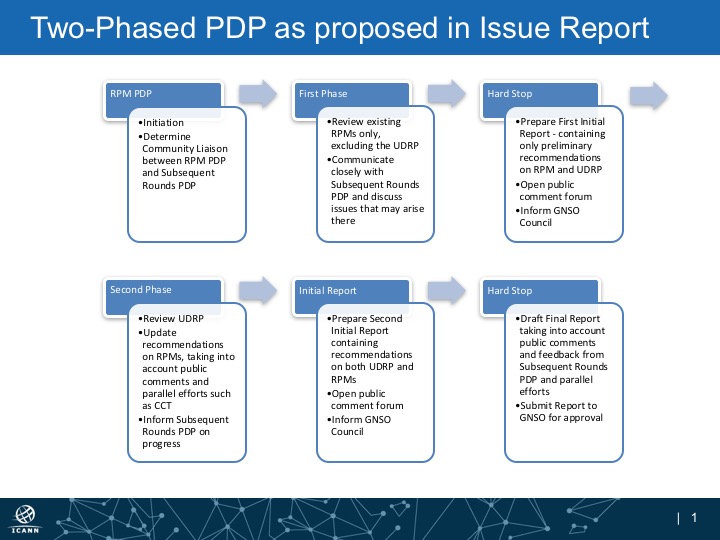 Target DateWhatDeliverable / Topic for DiscussionWho21 April 2016Inaugural MeetingAdministrative Matters including meeting schedulingConfirmation of Leadership TeamAll27 April 2016Chairs to propose future meeting days, times and rotation (to begin the week of 12 May)Staff to begin collating materials (esp. data, trend analysis, research commentary) on each RPM and upload to WG wikiWebinar/Q&A for all Members & Observers: review of WG Charter & Final Issue ReportAll4 May 2016Webinar/Q&A for all Members & Observers: background information on the RPMs and how they workAll11 May 2016Prior to call:Chairs-staff to discuss Draft Work Plan Chairs-staff to coordinate with chairs-staff for New gTLD Subsequent Procedures PDP Working GroupFirst regular WG meeting (open to Members only; all subsequent meetings – unless otherwise noted expressly – will also be open only to Members)Chairs to present draft Work Plan for initial discussionDiscuss methodology and possible questions for mandatory SG/C/SO/AC outreach (create sub-team with staff support?)Discuss appointment process of joint liaison with New gTLD Subsequent Procedures PDP Working GroupAll + create sub-team18 May 2016Work PlanOutreach letter (circulate for WG review prior to next meeting)Adopt Work PlanDiscuss draft SG/C/SO/AC outreach letter from sub-teamAll25 May 2016No meeting1 June 2016Outreach letter Next steps Confirm outreach letterDiscuss next steps in forthcoming PDDRP & TMCH review process, including data gathering and collation of background materials  All (may need to discuss use of sub teams to summarize the background materials)8 June 2016Outreach letterSub teams (if any) to commence workAgree on next steps for PDDRP & TMCH review processChairs/staff to send letter to SO/AC/SG/Cs (deadline 22 July)15 June 2016PDDRPBriefing by/discussion with PDDRP Provider about policy, background, anticipated use All (If sub teams are used for background summaries, sub team should commence work by this time)22 June 2016Pre-ICANN56 Meeting Week Staff to prepare/coordinate any further data gathering recommended by PDDRP sub teamNo meetingChairs & staff to confirm Helsinki presentation/briefing materials30 June 2016F2F in HelsinkiPresentation to community on methodology and expectationsCommunity discussion/feedback, generally and on list of PDDRP issuesInitial status report from PDDRP background sub team (if used)6 July 2016Post-Meeting WeekStaff to prepare/coordinate any further data gathering recommended by TMCH sub teamNo meeting13 July 2016PDDRPReview of community feedback from ICANN56Review list of PDDRP issues from the Charter/Final Issue ReportAll20 July 2016PDDRPFinal status report from PDDRP sub teamInitial status report from sub team on TMCH (if used)All27 July 2016 PDDRPStaff to collate and distribute feedback on PDDRP from SO/AC/SG/CsChairs & staff to circulate draft TMCH outreach letterFinalize list of PDDRP issuesDiscuss outreach letter on TMCH to SO/AC/SG/CsAll3 August 2016 PDDRPAgree on outreach letter on TMCH to SO/AC/SG/CsDiscussion of feedback from initial outreach letterAll (sub teams may also be used here, if necessary)10 August 2016PDDRPOutreach letter to be sent (deadline of 15 September?)Final status report from TMCH background sub teamDiscuss PDDRP issuesAll17 August 2016PDDRPContinue PDDRP discussionsAll24 August 2016PDDRPConclude preliminary PDDRP discussions31 August 2016TMCHStart TMCH Review: review methodology and results of initial data gathering 7 September 2016TMCHBriefing by/discussion with TMCH Operator 14 September 2016TMCHStaff to begin to collate feedback from TMCH outreach letterBriefing by/discussion with TMCH Independent ReviewerAll21 September 2016TMCHDiscuss draft report from TMCH Independent ReviewerAll28 September 2016TMCHDiscuss list of issues for TMCH reviewBegin review of community feedback on TMCH based on outreach letterAll5 October 2016TMCHContinue discussion of list of TMCH issuesContinue review of community feedback on TMCHAll12 October 2016TMCHAgree on list of TMCH issuesAll19 October 2016TMCHContinue discussion and review on TMCH All26 October 2016Pre-ICANN57 Meeting WeekNo meetingChairs & staff to confirm presentation/briefing materials for ICANN572 November 2016TMCHF2F at ICANN57Presentation on progress; continue to discuss and review TMCHAll9 November 2016Post-Meeting WeekNo meeting16 November 2016TMCHReview ICANN57 feedback on TMCH reviewAll25 November 2016Day before Thanksgiving (US holiday)No meeting30 November 2016TMCHSub teams formed to summarize background materials and recommend additional data to be gathered for Sunrise & TM Claims Continue discussion on TMCH (include results of any data gathering exercise)All7 December 2016TMCHContinue discussion on TMCHAll14 December 2016TMCHContinue discussion on TMCHAll21 December 2016TMCHContinue discussion on TMCHAll28 DecemberICANN offices closedNo meeting4 January 2017TMCHConclude discussion on TMCHAll11 January 2017Sunrise/Trademark ClaimsNote that a SO/AC outreach letter on these topics and background summaries may/will need to be started before this dateStart Review Sunrise Registration and Trademark Claims (proceed with same timeline/methodology as TMCH)All10-15 March 2017F2F at ICANN58All5 April 2017Sunrise/Trademark ClaimsAgree on preliminary conclusions for Sunrise and Trademark ClaimsAll12 April 2017URSSimilarly, note that an outreach letter on the URS and background summaries will need to be started before this dateStart review of URS (proceed with same timeline/methodology as TMCH)All26-29 June 2017F2F at ICANN5919 July 2017URSAgree on preliminary conclusions for URS All26 July 2017Review of achievementsReview all results to date to derive overall perspective of review resultsAll30 August 2017Finalize Phase 1 Agree on overall perspective and begin discussion of preliminary recommendations for Phase 1All6 September September 2017Finalize Phase 1 Staff to circulate draft Initial Phase 1 ReportDiscuss preliminary recommendations for Phase 1All13 September October 2017Finalize Phase 1 Begin discussion of draft Report for Phase 1All20 September October 2017Finalize Phase 1 Continue discussion of draft Phase 1 Initial ReportAll27 September Finalize Phase 1 Continue discussion of draft Phase 1 Initial ReportAll4 October 2017Finalize Phase 1 Conclude discussion of Phase 1 Initial ReportAll11 October 2017Finalize Phase 1 Conclude discussion of draft Phase 1 Initial ReportAll18 October 2017Finalize Phase 1 Finalize full text of Initial Report on Phase 125 October 2017Open public comment forumPre-ICANN60 Meeting WeekNo meetingSubmit Initial Report on Phase 1 for Public Comment and meet document submission deadline for ICANN60Chairs & staff to finalize presentation/briefing materials28 Oct – 3 Nov 2017F2F at ICANN60Present Initial Report on Phase 1 to community for ICANN60; advertise public comment periodAll8 November 2017Post-Meeting WeekNo meeting15 November 2017Finalize Phase 1 Review community feedback from ICANN60All22 November 2017Day before Thanksgiving (US holiday)No meeting29 November 2017Finalize Phase 1 Close of Public Comment for Initial Report on Phase 1All6 December 2017Finalize Phase 1 Commence discussion of community feedback on Initial ReportAll13 December 2017Finalize Phase 1 Continue discussion of community feedbackAll 20 December Finalize Phase 1 Continue discussion of community feedback and update Initial Report All3 January 2018Finalize Phase 1 Continue discussion of community feedback and update Initial ReportAll10 January 2018Finalize Phase 1 Staff to circulate proposed finalized Initial Report before this meetingFinalize Initial Report on Phase 1 All; staff and chairs to announce Consensus Call17 January 2018Finalize Phase 1 Finalize Initial Report on Phase 1 and submit to GNSO Council.All; staff and chairs to close Consensus Call24 January 2018Start Phase 2UDRP ReviewAll